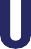 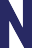 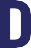 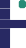 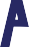 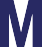 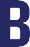 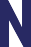 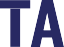 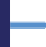 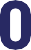 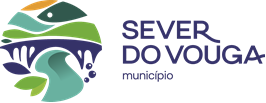 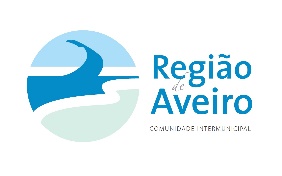 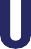 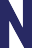 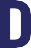 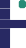 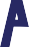 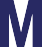 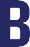 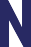 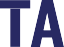 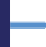 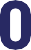 DIREITO DE INFORMAÇÃO DO TITULAR DOS DADOS PESSOAISOs dados pessoais recolhidos neste pedido são necessários, única e exclusivamente, para dar cumprimento ao disposto nos artigos 12º e 13º do RGPD, prestação do direito de informaçãoO tratamento dos dados por parte do Município de Sever do Vouga respeitará as normas de atribuição/participação – Recolha Bio – Compostagem doméstica – uma forma de valorizar os nossos resíduos orgânicos e será realizado com base nas seguintes condições: • Responsável pelo tratamento – Câmara Municipal de Sever do Vouga – Largo do Município, n.º 1, 3740-262 Sever do Vouga;• Responsável pela proteção de dados – Encarregada de Proteção de Dados do Município de Sever do Vouga (EPD) – Câmara Municipal de Sever do Vouga – Largo do Município, n.º 1, 3740-262 Sever do Vouga; Telefone: 225323740 (dias úteis entre as 9h00 – 12h00 e das 14h00 às 17h00) e-mail: protecao.dados@cm-sever.pt;• Finalidade do tratamento - Fundamento de Licitude em causa é a Execução Contratual, de acordo com o artigo 6.º, n.º 1, b), do RGPD.• Destinatário(s) dos dados - Serviço municipal com competência para analisar ou intervir no pedido, de acordo com a orgânica municipal em vigor; • Conservação dos dados pessoais - Os dados serão conservados e armazenados apenas durante o período necessário, atendendo às finalidades para as quais foram recolhidos;• Direitos dos titulares dos dados pessoais – Ao requerente (titular dos dados pessoais) é garantido o direito de acesso, de retificação, de apagamento, de portabilidade, de ser informado em caso de violação da segurança dos dados e de limitação e oposição ao tratamento dos dados pessoais recolhidos. O titular tem ainda o direito a apresentar reclamação à autoridade de controlo nacional (Comissão Nacional de Proteção de Dados).Para mais informações sobre a Política de Privacidade do Município consulte o website da Câmara Municipal de Sever do Vouga em https://www.cm-sever.pt/pages/567 ou envie um e-mail para protecao.dados@cm-sever.pt.Sever do Vouga, _____ de _____________________ de 202__O Titular dos dados pessoais___________________________________________________
A preencher após avaliação da inscrição e caso a mesma seja selecionada:A ficha de inscrição pode ser preenchida e entregue presencialmente junto do Balcão de Atendimento da Câmara Municipal de Sever do Vouga. Assim como, pode ser remetida via CTT para o endereço: Largo do Município n.º 1, 3740-262 Sever do Vouga ou enviada pelo correio eletrónico para o seguinte e-mail: cm.sever@cm-sever.pt.RequerimentoNº. DE CONTRIBUINTENº. DE CONTRIBUINTENº. DE CONTRIBUINTEN.º CARTÃO DE CIDADÃON.º CARTÃO DE CIDADÃON.º CARTÃO DE CIDADÃO NOME: NOME: NOME: MORADA MORADA MORADA CÓDIGO POSTAL CÓDIGO POSTAL CÓDIGO POSTALFREGUESIATELEMÓVEL    E-MAIL RECOLHA BIO – CANDIDATURA A UM COMPOSTOR RECOLHA BIO – CANDIDATURA A UM COMPOSTOR RECOLHA BIO – CANDIDATURA A UM COMPOSTOR RECOLHA BIO – CANDIDATURA A UM COMPOSTOR RECOLHA BIO – CANDIDATURA A UM COMPOSTOR RECOLHA BIO – CANDIDATURA A UM COMPOSTOR RECOLHA BIO – CANDIDATURA A UM COMPOSTOR RECOLHA BIO – CANDIDATURA A UM COMPOSTOR Vem requerer a V. Exa a atribuição de um compostor:Condições de participação:Tem jardim:     Sim  Não              Se respondeu sim qual a área aproximada:       m2Tem horta:       Sim  Não              Se respondeu sim qual a área aproximada:       m2Tem quintal:    Sim  Não              Se respondeu sim qual a área aproximada:       m2(Nota: Se respondeu que não às três questões anteriores, isto é. não possui um local com cerca de 1m2 em contacto com terra, não reúne condições para participar)Está familiarizado com o processo de compostagem doméstica?  Sim  NãoQual a quantidade aproximada de resíduos indiferenciados (não separados/ “lixo comum”) produzida diariamente na sua habitação, pelo agregado familiar? Menos de um saco de 20 litros  1 saco de 20 a 30 litros  Mais de 1 saco de 30 litrosTermo de responsabilidade Declaro ter o espaço necessário para o compostor (sensivelmente 1m2) no exterior da minha casa em contato com a terra ou jardim. Assumo o compromisso de zelar corretamente pelo equipamento que me é entregue, comprometendo-me a utilizá-lo para o fim a que seDestina (compostagem doméstica).Comprometo-me a seguir todas as instruções que me forem fornecidas, de forma a transformar a maior quantidade possível dos meus resíduos orgânicos em composto que deverei utilizar no solo das floreiras, jardim, horta e/ou quintal. Assim como, permitir a visita de um técnico dos serviços da Câmara Municipal de Sever do Vouga para verificação do processo, sempre que seja solicitado com aviso prévio. Declaro para os efeitos previstos no disposto no artigo 13º do Regulamento Geral de Proteção de Dados (EU) 2016/679 do Parlamento Europeu e do Conselho de 27 de abril de 2016 (Regulamento Geral Proteção de Dados) prestar o meu consentimento ao Município de Sever do Vouga para utilizar os meus dados/ contatos, no âmbito do projeto RecolhaBio - compostagem doméstica. Comprometo-me a assistir a uma ação de informação/formação em compostagem, promovida pela Câmara Municipal de Sever do Vouga.Vem requerer a V. Exa a atribuição de um compostor:Condições de participação:Tem jardim:     Sim  Não              Se respondeu sim qual a área aproximada:       m2Tem horta:       Sim  Não              Se respondeu sim qual a área aproximada:       m2Tem quintal:    Sim  Não              Se respondeu sim qual a área aproximada:       m2(Nota: Se respondeu que não às três questões anteriores, isto é. não possui um local com cerca de 1m2 em contacto com terra, não reúne condições para participar)Está familiarizado com o processo de compostagem doméstica?  Sim  NãoQual a quantidade aproximada de resíduos indiferenciados (não separados/ “lixo comum”) produzida diariamente na sua habitação, pelo agregado familiar? Menos de um saco de 20 litros  1 saco de 20 a 30 litros  Mais de 1 saco de 30 litrosTermo de responsabilidade Declaro ter o espaço necessário para o compostor (sensivelmente 1m2) no exterior da minha casa em contato com a terra ou jardim. Assumo o compromisso de zelar corretamente pelo equipamento que me é entregue, comprometendo-me a utilizá-lo para o fim a que seDestina (compostagem doméstica).Comprometo-me a seguir todas as instruções que me forem fornecidas, de forma a transformar a maior quantidade possível dos meus resíduos orgânicos em composto que deverei utilizar no solo das floreiras, jardim, horta e/ou quintal. Assim como, permitir a visita de um técnico dos serviços da Câmara Municipal de Sever do Vouga para verificação do processo, sempre que seja solicitado com aviso prévio. Declaro para os efeitos previstos no disposto no artigo 13º do Regulamento Geral de Proteção de Dados (EU) 2016/679 do Parlamento Europeu e do Conselho de 27 de abril de 2016 (Regulamento Geral Proteção de Dados) prestar o meu consentimento ao Município de Sever do Vouga para utilizar os meus dados/ contatos, no âmbito do projeto RecolhaBio - compostagem doméstica. Comprometo-me a assistir a uma ação de informação/formação em compostagem, promovida pela Câmara Municipal de Sever do Vouga.Vem requerer a V. Exa a atribuição de um compostor:Condições de participação:Tem jardim:     Sim  Não              Se respondeu sim qual a área aproximada:       m2Tem horta:       Sim  Não              Se respondeu sim qual a área aproximada:       m2Tem quintal:    Sim  Não              Se respondeu sim qual a área aproximada:       m2(Nota: Se respondeu que não às três questões anteriores, isto é. não possui um local com cerca de 1m2 em contacto com terra, não reúne condições para participar)Está familiarizado com o processo de compostagem doméstica?  Sim  NãoQual a quantidade aproximada de resíduos indiferenciados (não separados/ “lixo comum”) produzida diariamente na sua habitação, pelo agregado familiar? Menos de um saco de 20 litros  1 saco de 20 a 30 litros  Mais de 1 saco de 30 litrosTermo de responsabilidade Declaro ter o espaço necessário para o compostor (sensivelmente 1m2) no exterior da minha casa em contato com a terra ou jardim. Assumo o compromisso de zelar corretamente pelo equipamento que me é entregue, comprometendo-me a utilizá-lo para o fim a que seDestina (compostagem doméstica).Comprometo-me a seguir todas as instruções que me forem fornecidas, de forma a transformar a maior quantidade possível dos meus resíduos orgânicos em composto que deverei utilizar no solo das floreiras, jardim, horta e/ou quintal. Assim como, permitir a visita de um técnico dos serviços da Câmara Municipal de Sever do Vouga para verificação do processo, sempre que seja solicitado com aviso prévio. Declaro para os efeitos previstos no disposto no artigo 13º do Regulamento Geral de Proteção de Dados (EU) 2016/679 do Parlamento Europeu e do Conselho de 27 de abril de 2016 (Regulamento Geral Proteção de Dados) prestar o meu consentimento ao Município de Sever do Vouga para utilizar os meus dados/ contatos, no âmbito do projeto RecolhaBio - compostagem doméstica. Comprometo-me a assistir a uma ação de informação/formação em compostagem, promovida pela Câmara Municipal de Sever do Vouga.Vem requerer a V. Exa a atribuição de um compostor:Condições de participação:Tem jardim:     Sim  Não              Se respondeu sim qual a área aproximada:       m2Tem horta:       Sim  Não              Se respondeu sim qual a área aproximada:       m2Tem quintal:    Sim  Não              Se respondeu sim qual a área aproximada:       m2(Nota: Se respondeu que não às três questões anteriores, isto é. não possui um local com cerca de 1m2 em contacto com terra, não reúne condições para participar)Está familiarizado com o processo de compostagem doméstica?  Sim  NãoQual a quantidade aproximada de resíduos indiferenciados (não separados/ “lixo comum”) produzida diariamente na sua habitação, pelo agregado familiar? Menos de um saco de 20 litros  1 saco de 20 a 30 litros  Mais de 1 saco de 30 litrosTermo de responsabilidade Declaro ter o espaço necessário para o compostor (sensivelmente 1m2) no exterior da minha casa em contato com a terra ou jardim. Assumo o compromisso de zelar corretamente pelo equipamento que me é entregue, comprometendo-me a utilizá-lo para o fim a que seDestina (compostagem doméstica).Comprometo-me a seguir todas as instruções que me forem fornecidas, de forma a transformar a maior quantidade possível dos meus resíduos orgânicos em composto que deverei utilizar no solo das floreiras, jardim, horta e/ou quintal. Assim como, permitir a visita de um técnico dos serviços da Câmara Municipal de Sever do Vouga para verificação do processo, sempre que seja solicitado com aviso prévio. Declaro para os efeitos previstos no disposto no artigo 13º do Regulamento Geral de Proteção de Dados (EU) 2016/679 do Parlamento Europeu e do Conselho de 27 de abril de 2016 (Regulamento Geral Proteção de Dados) prestar o meu consentimento ao Município de Sever do Vouga para utilizar os meus dados/ contatos, no âmbito do projeto RecolhaBio - compostagem doméstica. Comprometo-me a assistir a uma ação de informação/formação em compostagem, promovida pela Câmara Municipal de Sever do Vouga.Vem requerer a V. Exa a atribuição de um compostor:Condições de participação:Tem jardim:     Sim  Não              Se respondeu sim qual a área aproximada:       m2Tem horta:       Sim  Não              Se respondeu sim qual a área aproximada:       m2Tem quintal:    Sim  Não              Se respondeu sim qual a área aproximada:       m2(Nota: Se respondeu que não às três questões anteriores, isto é. não possui um local com cerca de 1m2 em contacto com terra, não reúne condições para participar)Está familiarizado com o processo de compostagem doméstica?  Sim  NãoQual a quantidade aproximada de resíduos indiferenciados (não separados/ “lixo comum”) produzida diariamente na sua habitação, pelo agregado familiar? Menos de um saco de 20 litros  1 saco de 20 a 30 litros  Mais de 1 saco de 30 litrosTermo de responsabilidade Declaro ter o espaço necessário para o compostor (sensivelmente 1m2) no exterior da minha casa em contato com a terra ou jardim. Assumo o compromisso de zelar corretamente pelo equipamento que me é entregue, comprometendo-me a utilizá-lo para o fim a que seDestina (compostagem doméstica).Comprometo-me a seguir todas as instruções que me forem fornecidas, de forma a transformar a maior quantidade possível dos meus resíduos orgânicos em composto que deverei utilizar no solo das floreiras, jardim, horta e/ou quintal. Assim como, permitir a visita de um técnico dos serviços da Câmara Municipal de Sever do Vouga para verificação do processo, sempre que seja solicitado com aviso prévio. Declaro para os efeitos previstos no disposto no artigo 13º do Regulamento Geral de Proteção de Dados (EU) 2016/679 do Parlamento Europeu e do Conselho de 27 de abril de 2016 (Regulamento Geral Proteção de Dados) prestar o meu consentimento ao Município de Sever do Vouga para utilizar os meus dados/ contatos, no âmbito do projeto RecolhaBio - compostagem doméstica. Comprometo-me a assistir a uma ação de informação/formação em compostagem, promovida pela Câmara Municipal de Sever do Vouga.Vem requerer a V. Exa a atribuição de um compostor:Condições de participação:Tem jardim:     Sim  Não              Se respondeu sim qual a área aproximada:       m2Tem horta:       Sim  Não              Se respondeu sim qual a área aproximada:       m2Tem quintal:    Sim  Não              Se respondeu sim qual a área aproximada:       m2(Nota: Se respondeu que não às três questões anteriores, isto é. não possui um local com cerca de 1m2 em contacto com terra, não reúne condições para participar)Está familiarizado com o processo de compostagem doméstica?  Sim  NãoQual a quantidade aproximada de resíduos indiferenciados (não separados/ “lixo comum”) produzida diariamente na sua habitação, pelo agregado familiar? Menos de um saco de 20 litros  1 saco de 20 a 30 litros  Mais de 1 saco de 30 litrosTermo de responsabilidade Declaro ter o espaço necessário para o compostor (sensivelmente 1m2) no exterior da minha casa em contato com a terra ou jardim. Assumo o compromisso de zelar corretamente pelo equipamento que me é entregue, comprometendo-me a utilizá-lo para o fim a que seDestina (compostagem doméstica).Comprometo-me a seguir todas as instruções que me forem fornecidas, de forma a transformar a maior quantidade possível dos meus resíduos orgânicos em composto que deverei utilizar no solo das floreiras, jardim, horta e/ou quintal. Assim como, permitir a visita de um técnico dos serviços da Câmara Municipal de Sever do Vouga para verificação do processo, sempre que seja solicitado com aviso prévio. Declaro para os efeitos previstos no disposto no artigo 13º do Regulamento Geral de Proteção de Dados (EU) 2016/679 do Parlamento Europeu e do Conselho de 27 de abril de 2016 (Regulamento Geral Proteção de Dados) prestar o meu consentimento ao Município de Sever do Vouga para utilizar os meus dados/ contatos, no âmbito do projeto RecolhaBio - compostagem doméstica. Comprometo-me a assistir a uma ação de informação/formação em compostagem, promovida pela Câmara Municipal de Sever do Vouga.Vem requerer a V. Exa a atribuição de um compostor:Condições de participação:Tem jardim:     Sim  Não              Se respondeu sim qual a área aproximada:       m2Tem horta:       Sim  Não              Se respondeu sim qual a área aproximada:       m2Tem quintal:    Sim  Não              Se respondeu sim qual a área aproximada:       m2(Nota: Se respondeu que não às três questões anteriores, isto é. não possui um local com cerca de 1m2 em contacto com terra, não reúne condições para participar)Está familiarizado com o processo de compostagem doméstica?  Sim  NãoQual a quantidade aproximada de resíduos indiferenciados (não separados/ “lixo comum”) produzida diariamente na sua habitação, pelo agregado familiar? Menos de um saco de 20 litros  1 saco de 20 a 30 litros  Mais de 1 saco de 30 litrosTermo de responsabilidade Declaro ter o espaço necessário para o compostor (sensivelmente 1m2) no exterior da minha casa em contato com a terra ou jardim. Assumo o compromisso de zelar corretamente pelo equipamento que me é entregue, comprometendo-me a utilizá-lo para o fim a que seDestina (compostagem doméstica).Comprometo-me a seguir todas as instruções que me forem fornecidas, de forma a transformar a maior quantidade possível dos meus resíduos orgânicos em composto que deverei utilizar no solo das floreiras, jardim, horta e/ou quintal. Assim como, permitir a visita de um técnico dos serviços da Câmara Municipal de Sever do Vouga para verificação do processo, sempre que seja solicitado com aviso prévio. Declaro para os efeitos previstos no disposto no artigo 13º do Regulamento Geral de Proteção de Dados (EU) 2016/679 do Parlamento Europeu e do Conselho de 27 de abril de 2016 (Regulamento Geral Proteção de Dados) prestar o meu consentimento ao Município de Sever do Vouga para utilizar os meus dados/ contatos, no âmbito do projeto RecolhaBio - compostagem doméstica. Comprometo-me a assistir a uma ação de informação/formação em compostagem, promovida pela Câmara Municipal de Sever do Vouga.Vem requerer a V. Exa a atribuição de um compostor:Condições de participação:Tem jardim:     Sim  Não              Se respondeu sim qual a área aproximada:       m2Tem horta:       Sim  Não              Se respondeu sim qual a área aproximada:       m2Tem quintal:    Sim  Não              Se respondeu sim qual a área aproximada:       m2(Nota: Se respondeu que não às três questões anteriores, isto é. não possui um local com cerca de 1m2 em contacto com terra, não reúne condições para participar)Está familiarizado com o processo de compostagem doméstica?  Sim  NãoQual a quantidade aproximada de resíduos indiferenciados (não separados/ “lixo comum”) produzida diariamente na sua habitação, pelo agregado familiar? Menos de um saco de 20 litros  1 saco de 20 a 30 litros  Mais de 1 saco de 30 litrosTermo de responsabilidade Declaro ter o espaço necessário para o compostor (sensivelmente 1m2) no exterior da minha casa em contato com a terra ou jardim. Assumo o compromisso de zelar corretamente pelo equipamento que me é entregue, comprometendo-me a utilizá-lo para o fim a que seDestina (compostagem doméstica).Comprometo-me a seguir todas as instruções que me forem fornecidas, de forma a transformar a maior quantidade possível dos meus resíduos orgânicos em composto que deverei utilizar no solo das floreiras, jardim, horta e/ou quintal. Assim como, permitir a visita de um técnico dos serviços da Câmara Municipal de Sever do Vouga para verificação do processo, sempre que seja solicitado com aviso prévio. Declaro para os efeitos previstos no disposto no artigo 13º do Regulamento Geral de Proteção de Dados (EU) 2016/679 do Parlamento Europeu e do Conselho de 27 de abril de 2016 (Regulamento Geral Proteção de Dados) prestar o meu consentimento ao Município de Sever do Vouga para utilizar os meus dados/ contatos, no âmbito do projeto RecolhaBio - compostagem doméstica. Comprometo-me a assistir a uma ação de informação/formação em compostagem, promovida pela Câmara Municipal de Sever do Vouga.Vem requerer a V. Exa a atribuição de um compostor:Condições de participação:Tem jardim:     Sim  Não              Se respondeu sim qual a área aproximada:       m2Tem horta:       Sim  Não              Se respondeu sim qual a área aproximada:       m2Tem quintal:    Sim  Não              Se respondeu sim qual a área aproximada:       m2(Nota: Se respondeu que não às três questões anteriores, isto é. não possui um local com cerca de 1m2 em contacto com terra, não reúne condições para participar)Está familiarizado com o processo de compostagem doméstica?  Sim  NãoQual a quantidade aproximada de resíduos indiferenciados (não separados/ “lixo comum”) produzida diariamente na sua habitação, pelo agregado familiar? Menos de um saco de 20 litros  1 saco de 20 a 30 litros  Mais de 1 saco de 30 litrosTermo de responsabilidade Declaro ter o espaço necessário para o compostor (sensivelmente 1m2) no exterior da minha casa em contato com a terra ou jardim. Assumo o compromisso de zelar corretamente pelo equipamento que me é entregue, comprometendo-me a utilizá-lo para o fim a que seDestina (compostagem doméstica).Comprometo-me a seguir todas as instruções que me forem fornecidas, de forma a transformar a maior quantidade possível dos meus resíduos orgânicos em composto que deverei utilizar no solo das floreiras, jardim, horta e/ou quintal. Assim como, permitir a visita de um técnico dos serviços da Câmara Municipal de Sever do Vouga para verificação do processo, sempre que seja solicitado com aviso prévio. Declaro para os efeitos previstos no disposto no artigo 13º do Regulamento Geral de Proteção de Dados (EU) 2016/679 do Parlamento Europeu e do Conselho de 27 de abril de 2016 (Regulamento Geral Proteção de Dados) prestar o meu consentimento ao Município de Sever do Vouga para utilizar os meus dados/ contatos, no âmbito do projeto RecolhaBio - compostagem doméstica. Comprometo-me a assistir a uma ação de informação/formação em compostagem, promovida pela Câmara Municipal de Sever do Vouga.Vem requerer a V. Exa a atribuição de um compostor:Condições de participação:Tem jardim:     Sim  Não              Se respondeu sim qual a área aproximada:       m2Tem horta:       Sim  Não              Se respondeu sim qual a área aproximada:       m2Tem quintal:    Sim  Não              Se respondeu sim qual a área aproximada:       m2(Nota: Se respondeu que não às três questões anteriores, isto é. não possui um local com cerca de 1m2 em contacto com terra, não reúne condições para participar)Está familiarizado com o processo de compostagem doméstica?  Sim  NãoQual a quantidade aproximada de resíduos indiferenciados (não separados/ “lixo comum”) produzida diariamente na sua habitação, pelo agregado familiar? Menos de um saco de 20 litros  1 saco de 20 a 30 litros  Mais de 1 saco de 30 litrosTermo de responsabilidade Declaro ter o espaço necessário para o compostor (sensivelmente 1m2) no exterior da minha casa em contato com a terra ou jardim. Assumo o compromisso de zelar corretamente pelo equipamento que me é entregue, comprometendo-me a utilizá-lo para o fim a que seDestina (compostagem doméstica).Comprometo-me a seguir todas as instruções que me forem fornecidas, de forma a transformar a maior quantidade possível dos meus resíduos orgânicos em composto que deverei utilizar no solo das floreiras, jardim, horta e/ou quintal. Assim como, permitir a visita de um técnico dos serviços da Câmara Municipal de Sever do Vouga para verificação do processo, sempre que seja solicitado com aviso prévio. Declaro para os efeitos previstos no disposto no artigo 13º do Regulamento Geral de Proteção de Dados (EU) 2016/679 do Parlamento Europeu e do Conselho de 27 de abril de 2016 (Regulamento Geral Proteção de Dados) prestar o meu consentimento ao Município de Sever do Vouga para utilizar os meus dados/ contatos, no âmbito do projeto RecolhaBio - compostagem doméstica. Comprometo-me a assistir a uma ação de informação/formação em compostagem, promovida pela Câmara Municipal de Sever do Vouga.Vem requerer a V. Exa a atribuição de um compostor:Condições de participação:Tem jardim:     Sim  Não              Se respondeu sim qual a área aproximada:       m2Tem horta:       Sim  Não              Se respondeu sim qual a área aproximada:       m2Tem quintal:    Sim  Não              Se respondeu sim qual a área aproximada:       m2(Nota: Se respondeu que não às três questões anteriores, isto é. não possui um local com cerca de 1m2 em contacto com terra, não reúne condições para participar)Está familiarizado com o processo de compostagem doméstica?  Sim  NãoQual a quantidade aproximada de resíduos indiferenciados (não separados/ “lixo comum”) produzida diariamente na sua habitação, pelo agregado familiar? Menos de um saco de 20 litros  1 saco de 20 a 30 litros  Mais de 1 saco de 30 litrosTermo de responsabilidade Declaro ter o espaço necessário para o compostor (sensivelmente 1m2) no exterior da minha casa em contato com a terra ou jardim. Assumo o compromisso de zelar corretamente pelo equipamento que me é entregue, comprometendo-me a utilizá-lo para o fim a que seDestina (compostagem doméstica).Comprometo-me a seguir todas as instruções que me forem fornecidas, de forma a transformar a maior quantidade possível dos meus resíduos orgânicos em composto que deverei utilizar no solo das floreiras, jardim, horta e/ou quintal. Assim como, permitir a visita de um técnico dos serviços da Câmara Municipal de Sever do Vouga para verificação do processo, sempre que seja solicitado com aviso prévio. Declaro para os efeitos previstos no disposto no artigo 13º do Regulamento Geral de Proteção de Dados (EU) 2016/679 do Parlamento Europeu e do Conselho de 27 de abril de 2016 (Regulamento Geral Proteção de Dados) prestar o meu consentimento ao Município de Sever do Vouga para utilizar os meus dados/ contatos, no âmbito do projeto RecolhaBio - compostagem doméstica. Comprometo-me a assistir a uma ação de informação/formação em compostagem, promovida pela Câmara Municipal de Sever do Vouga.ESPERA DEFERIMENTO,ESPERA DEFERIMENTO,ENTRADAENTRADAENTRADAENTRADAENTRADAENTRADAENTRADAENTRADAENTRADAENTRADAANÁLISE DO SERVIÇOANÁLISE DO SERVIÇOANÁLISE DO SERVIÇODESPACHODESPACHODESPACHOA PREENCHER PELOS SERVIÇOSA PREENCHER PELOS SERVIÇOSNIPGNIPGNIPGA PREENCHER PELOS SERVIÇOS PODE SER ATRIBUÍDO NÃO PODE SER ATRIBUÍDO __________________________________________________________________________ __________________________________________________________________________. Data: ______ de ________________ de 2023 Assinatura: ____________________ PODE SER ATRIBUÍDO NÃO PODE SER ATRIBUÍDO __________________________________________________________________________ __________________________________________________________________________. Data: ______ de ________________ de 2023 Assinatura: ____________________A PREENCHER PELOS SERVIÇOSA PREENCHER PELOS SERVIÇOSA PREENCHER PELOS SERVIÇOS PODE SER ATRIBUÍDO NÃO PODE SER ATRIBUÍDO __________________________________________________________________________ __________________________________________________________________________. Data: ______ de ________________ de 2023 Assinatura: ____________________ PODE SER ATRIBUÍDO NÃO PODE SER ATRIBUÍDO __________________________________________________________________________ __________________________________________________________________________. Data: ______ de ________________ de 2023 Assinatura: ____________________A PREENCHER PELOS SERVIÇOSA PREENCHER PELOS SERVIÇOSN.º ENTRADAN.º ENTRADAN.º ENTRADAA PREENCHER PELOS SERVIÇOS PODE SER ATRIBUÍDO NÃO PODE SER ATRIBUÍDO __________________________________________________________________________ __________________________________________________________________________. Data: ______ de ________________ de 2023 Assinatura: ____________________ PODE SER ATRIBUÍDO NÃO PODE SER ATRIBUÍDO __________________________________________________________________________ __________________________________________________________________________. Data: ______ de ________________ de 2023 Assinatura: ____________________A PREENCHER PELOS SERVIÇOSA PREENCHER PELOS SERVIÇOSA PREENCHER PELOS SERVIÇOS PODE SER ATRIBUÍDO NÃO PODE SER ATRIBUÍDO __________________________________________________________________________ __________________________________________________________________________. Data: ______ de ________________ de 2023 Assinatura: ____________________ PODE SER ATRIBUÍDO NÃO PODE SER ATRIBUÍDO __________________________________________________________________________ __________________________________________________________________________. Data: ______ de ________________ de 2023 Assinatura: ____________________A PREENCHER PELOS SERVIÇOSA PREENCHER PELOS SERVIÇOSN.º PENDENTEN.º PENDENTEN.º PENDENTEA PREENCHER PELOS SERVIÇOS PODE SER ATRIBUÍDO NÃO PODE SER ATRIBUÍDO __________________________________________________________________________ __________________________________________________________________________. Data: ______ de ________________ de 2023 Assinatura: ____________________ PODE SER ATRIBUÍDO NÃO PODE SER ATRIBUÍDO __________________________________________________________________________ __________________________________________________________________________. Data: ______ de ________________ de 2023 Assinatura: ____________________A PREENCHER PELOS SERVIÇOSA PREENCHER PELOS SERVIÇOSA PREENCHER PELOS SERVIÇOS PODE SER ATRIBUÍDO NÃO PODE SER ATRIBUÍDO __________________________________________________________________________ __________________________________________________________________________. Data: ______ de ________________ de 2023 Assinatura: ____________________ PODE SER ATRIBUÍDO NÃO PODE SER ATRIBUÍDO __________________________________________________________________________ __________________________________________________________________________. Data: ______ de ________________ de 2023 Assinatura: ____________________A PREENCHER PELOS SERVIÇOSA PREENCHER PELOS SERVIÇOSDATADATADATAA PREENCHER PELOS SERVIÇOS PODE SER ATRIBUÍDO NÃO PODE SER ATRIBUÍDO __________________________________________________________________________ __________________________________________________________________________. Data: ______ de ________________ de 2023 Assinatura: ____________________ PODE SER ATRIBUÍDO NÃO PODE SER ATRIBUÍDO __________________________________________________________________________ __________________________________________________________________________. Data: ______ de ________________ de 2023 Assinatura: ____________________A PREENCHER PELOS SERVIÇOSA PREENCHER PELOS SERVIÇOSPROCESSO PROCESSO PROCESSO A PREENCHER PELOS SERVIÇOS PODE SER ATRIBUÍDO NÃO PODE SER ATRIBUÍDO __________________________________________________________________________ __________________________________________________________________________. Data: ______ de ________________ de 2023 Assinatura: ____________________ PODE SER ATRIBUÍDO NÃO PODE SER ATRIBUÍDO __________________________________________________________________________ __________________________________________________________________________. Data: ______ de ________________ de 2023 Assinatura: ____________________A PREENCHER PELOS SERVIÇOSA PREENCHER PELOS SERVIÇOSPROCESSO PROCESSO PROCESSO A PREENCHER PELOS SERVIÇOS PODE SER ATRIBUÍDO NÃO PODE SER ATRIBUÍDO __________________________________________________________________________ __________________________________________________________________________. Data: ______ de ________________ de 2023 Assinatura: ____________________ PODE SER ATRIBUÍDO NÃO PODE SER ATRIBUÍDO __________________________________________________________________________ __________________________________________________________________________. Data: ______ de ________________ de 2023 Assinatura: ____________________A PREENCHER PELOS SERVIÇOSA PREENCHER PELOS SERVIÇOSO FUNCIONÁRIOO FUNCIONÁRIOO FUNCIONÁRIOA PREENCHER PELOS SERVIÇOS PODE SER ATRIBUÍDO NÃO PODE SER ATRIBUÍDO __________________________________________________________________________ __________________________________________________________________________. Data: ______ de ________________ de 2023 Assinatura: ____________________ PODE SER ATRIBUÍDO NÃO PODE SER ATRIBUÍDO __________________________________________________________________________ __________________________________________________________________________. Data: ______ de ________________ de 2023 Assinatura: ____________________A PREENCHER PELOS SERVIÇOSA PREENCHER PELOS SERVIÇOSA PREENCHER PELOS SERVIÇOS PODE SER ATRIBUÍDO NÃO PODE SER ATRIBUÍDO __________________________________________________________________________ __________________________________________________________________________. Data: ______ de ________________ de 2023 Assinatura: ____________________ PODE SER ATRIBUÍDO NÃO PODE SER ATRIBUÍDO __________________________________________________________________________ __________________________________________________________________________. Data: ______ de ________________ de 2023 Assinatura: ____________________A PREENCHER PELOS SERVIÇOSA PREENCHER PELOS SERVIÇOSA PREENCHER PELOS SERVIÇOS PODE SER ATRIBUÍDO NÃO PODE SER ATRIBUÍDO __________________________________________________________________________ __________________________________________________________________________. Data: ______ de ________________ de 2023 Assinatura: ____________________ PODE SER ATRIBUÍDO NÃO PODE SER ATRIBUÍDO __________________________________________________________________________ __________________________________________________________________________. Data: ______ de ________________ de 2023 Assinatura: ____________________A PREENCHER PELOS SERVIÇOSMOD ATE 02MOD ATE 02MOD ATE 02MOD ATE 02MOD ATE 02MOD ATE 02MOD ATE 02MOD ATE 02MOD ATE 02MOD ATE 02MOD ATE 02MOD ATE 02v.01v.01v.01